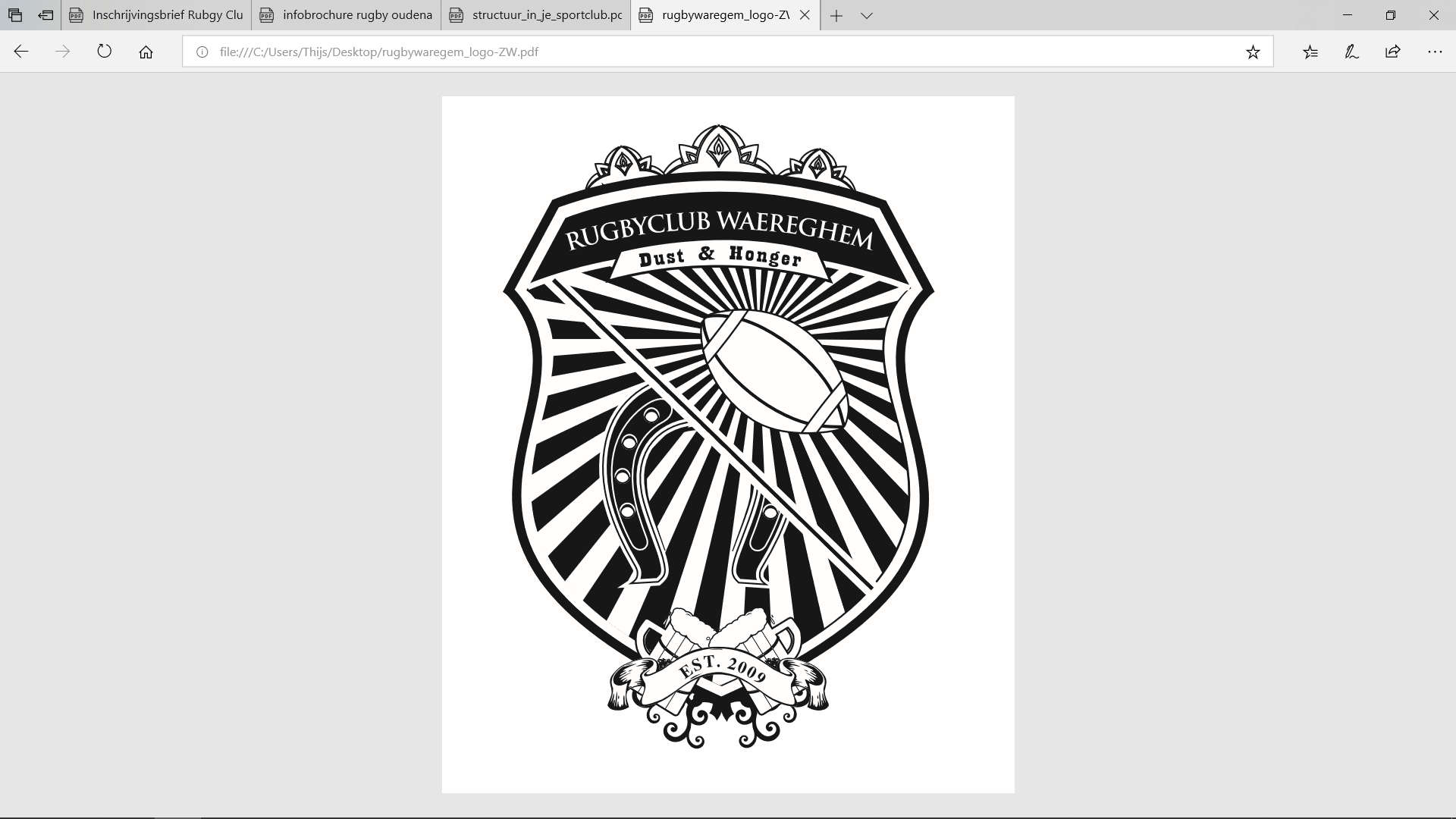 Deze infobundel heeft als doel alle spelers en ouders wegwijs te maken in Rugbyclub Waregem.  Als het antwoord op één van u vragen niet in deze bundel staat, aarzel niet en neem contact op met één van de clubverantwoordelijken. Verder in deze bundel is een lijst opgenomen met alle verantwoordelijken. Indien u twijfelt, bel Thijs Clarysse, jeugd coördinator, hij zal dan zeggen wie u het best kan helpen met uw vraag. Tips om deze folder te optimaliseren of uit te breiden naar volgend jaar toe, zijn steeds welkom bij Thijs (0486/616206)Clubverantwoordelijken met contactgegevensTrainers en teamverantwoordelijken met contactgegevensTrainingen en wedstrijdenLidgeldMedische attesten en licentiesVerzekeringspapierenEnkele clubactiviteiten Bijlagen:p. 12: Spelerscharter 2020-2021p. 13-14: Medische ficheBestuur rugbyclub WaeregemFabrice Dezwarte, 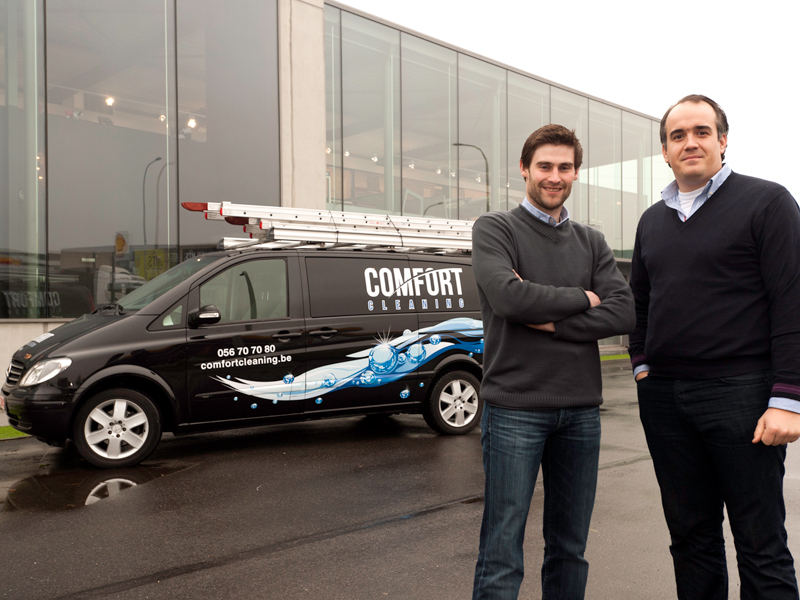 Voorzitterfabrice@comfortcleaning.be0471/111180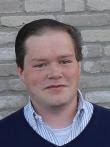 Laurent Bettens – Popelierjeugdbestuur, trainer U18laurentbettens@gmail.com0472/546250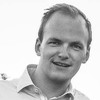 Cedric De JaegerVerantwoordelijke dames, bestuurslidcedricdejaeger@hotmail.com0472/231361Thijs Clarysse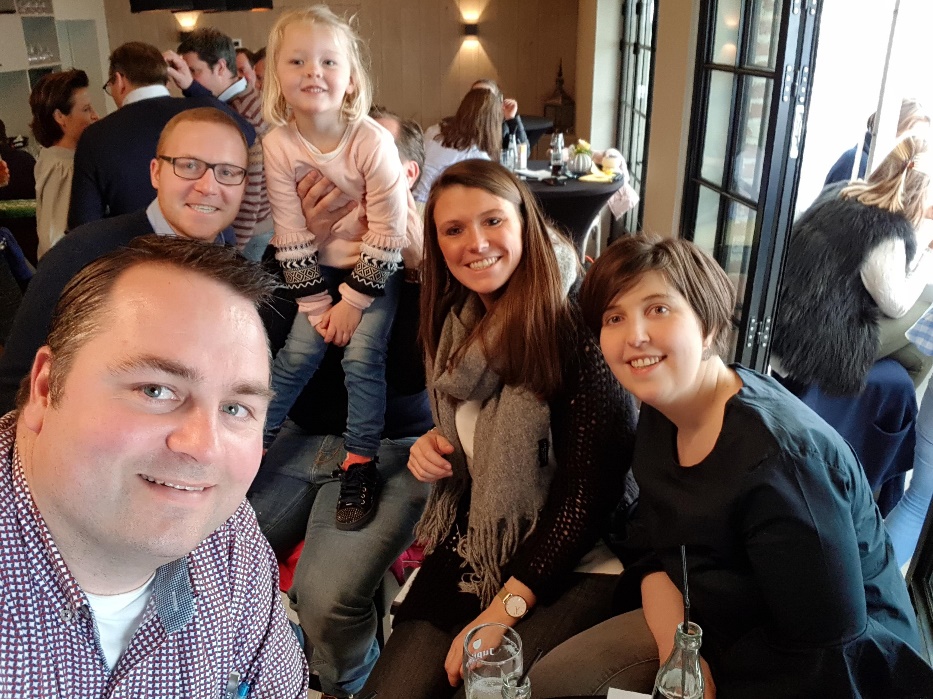 Jeugd coördinator, bestuurslidclarysseclarysse@hotmail.com0486/616206Michiel Sulmon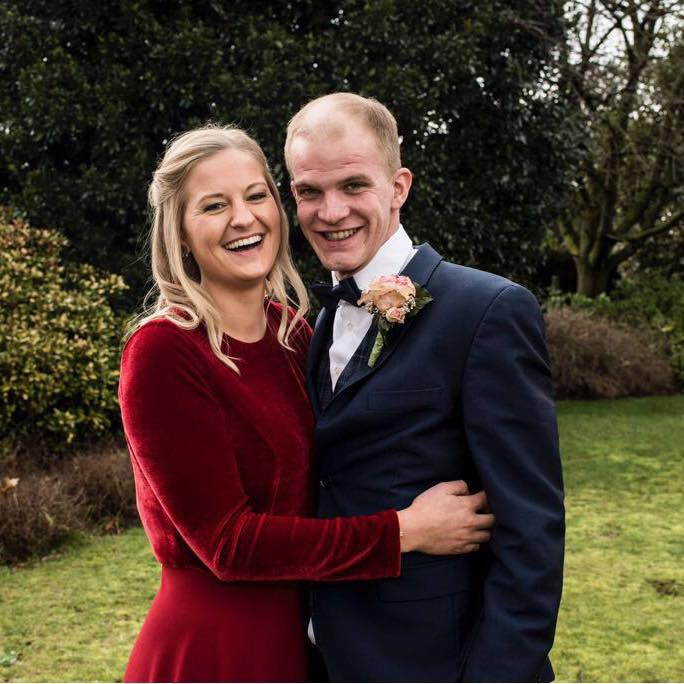 Bestuurslidinfo@michielsulmon.be0472/479327Bram CnuddeBestuurslid0475/566732Tom Caes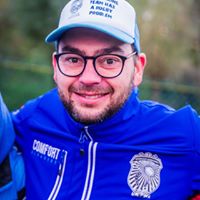 bestuur, trainer damesinfo@slotenmakercaes.be0499/039255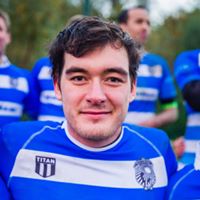 Lukas BruyneelJeugdbestuur, trainer U16lukasbruyneel@gmail.com0486/278589Julie Vanhulle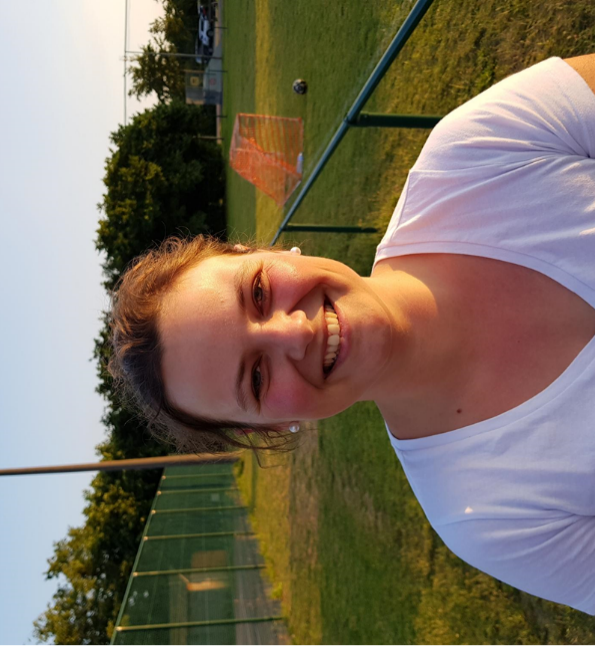 Trainer U120479/092785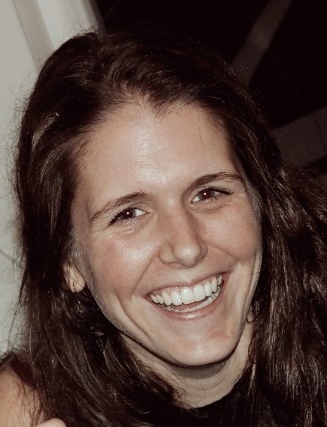 Esther Cottens0478/395522Trainer U12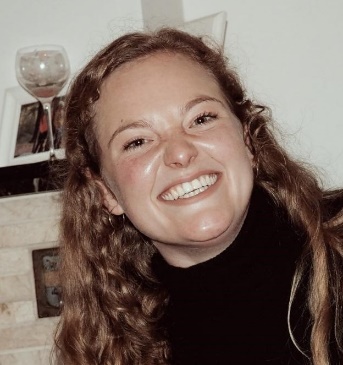 Michelle Clarysse0479/239422Trainer U12Sébastien Devriendt 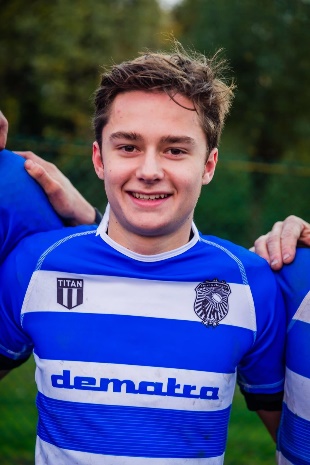 0475 26 49 07 Trainer U14Arne Commere 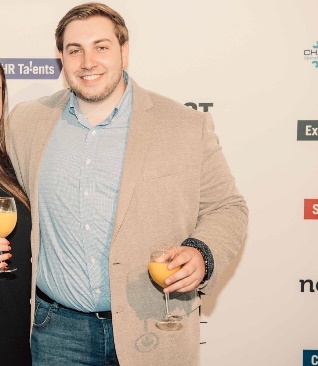 0493 06 90 88Trainer U14 Volwassenen:Senioren (geboren in 2002 of vroeger)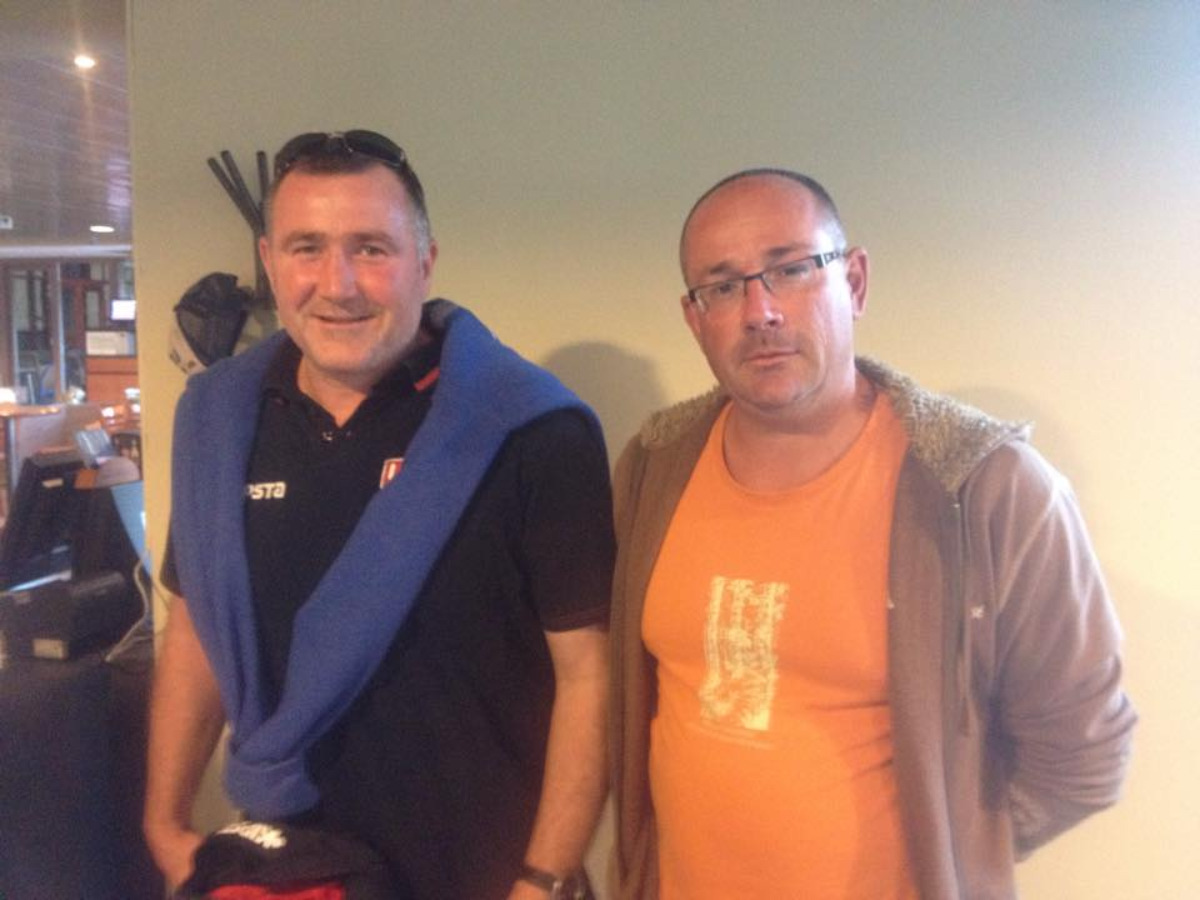 Trainer: Laurent Deroux 0033 6 44774177Dames (geboren in 2004 of vroeger)Trainer Tom Caesinfo@slotenmakercaes.be0499/039255Jeugdwerking:U10-U12-U14-U16-U18 					Jeugd coördinator: Thijs Clarysse 0486/616206U18 (geboren in 2004of 2003) Trainer: Laurent Bettens 		afgevaardigde: De U18 spelers spelen dit jaar in competitie met Brugge en RSLZe trainen al mee met de spelers van de eerste ploeg. De trainingen gaan door op dinsdag avond en vrijdag avond van 19u30 tot 21u00, adres: Zuiderlaan 30 WaregemU16 (geboren in 2006 of 2005) Trainer: Lukas Bruyneel	 		afgevaardigde: HeidiDe U16 spelers spelen dit jaar samen met Brugge en RSL, wedstrijden op zaterdag om 13u30De trainingen gaan door op dinsdag avond van 18u30 tot 20u00, adres: Zuiderlaan 30 WaregemEn op woensdag avond van 18u30-20u, adres: Rijwegstraat, 9870 ZulteU14 (geboren in 2008 of 2007) Trainer: Arne Commere & Sébastien Devriendt	 	afgevaardigde: JokeDe U14 spelers spelen dit jaar in competitie samen met RSL, wedstrijden op zaterdag om 12uDe trainingen gaan door op dinsdag avond van 18u30 tot 20u00, adres: Zuiderlaan 30 WaregemEn op woensdag avond van 18u30-20u, adres: Rijwegstraat, 9870 ZulteU10-U12 (geboren in2008 of 2009 of 2010 of 2011) trainers: Ester Cottens, Michelle Clarysse en  Julie Vanhulle   afgevaardigde: AureliaDe U10-U12 spelers spelen dit jaar wedstrijden in tornooivorm, ongeveer 1 keer per maand op zaterdagvoormiddagDe trainingen gaan door op woensdagavond van 18u00-19u30. Adres; Rijwegstraat, 9870 ZulteDe meeste communicatie gebeurt via een Facebook groep, vraag ernaar bij de trainers om bij de juiste categorie toegevoegd te worden! Er bestaat ook een Whatsapp-groep voor ouders.Hieronder een overzicht van de trainingsuren + dagen
Hou er rekening mee dat de uren die hier vermeld staan de uren van start en einde van de training zijn. Dit wil zeggen wanneer de training op het veld effectief begint. Er wordt steeds een kwartier op voorhand afgesproken in de kleedkamers. Of op het uur zelf aan het veld. Wat heb je nodig op training?Schoenen met noppen en/of loopschoenen (naargelang de ondergrond)Stevige kledij + mondstukWarme kledij en/of regenkledij (naargelang het weer)DouchegeriefWat heb je nodig op wedstrijd?Schoenen met noppenMondstukPull en lange trainingsbroek voor op te warmen (naargelang het weer)DouchegeriefScrumkap of shoulderpads zijn niet verplichtIdentiteitskaart of een print (vanaf U14)Het vervoer naar wedstrijden wordt per categorie afzonderlijk geregeld. Er wordt steeds zo veel mogelijk samen gereden en het vertrek is steeds aan de carpoolparking van Zulte. De teamverantwoordelijke van elke ploeg regelt de wedstrijden. De kalender zal uithangen in de conversie of bekeken worden (vanaf U14) op www.rugby.be . Als er nog vragen zijn i.v.m. trainingen en wedstrijden, kan u steeds terecht bij de trainer van de ploeg.Het lidgeld is afhankelijk van de leeftijdscategorieWe vragen alle (reeds ingeschreven) spelers met aandrang om hun lidgeld te storten voor 15 september en dit op het rekeningnummer BE54 6528 2681 0197 op naam van RUGBYCLUB WAREGEM en met vermelding “LIDGELD + NAAM SPELER + Leeftijdscategorie”.Bijvoorbeeld: “Lidgeld Piet Devos U16”Nieuwe spelers zijn vanaf hun eerste training één maand lang (voorlopig) verzekerd. Dit is een maand waarop nieuwe spelers kunnen ‘proberen’. Indien de speler wil blijven moet het lidgeld betaald worden tegen het einde van deze maand. Nieuwe spelers die later in het jaar beginnen krijgen samen met hun inschrijvingspapieren ook het aangepaste (verminderde) bedrag mee.Elke speler kan een deel van het geld terugkrijgen via zijn mutualiteit. Een papier gaan aanvragen bij de mutualiteit van de speler en laten invullen door de club zorgt ervoor dat een deel van het geld teruggekregen wordt.Belangrijk bij inschrijving is dat steeds gecontroleerd wordt of de adres- en contactgegevens nog up-to-date zijn. Indien je tijdens het afgelopen jaar veranderd bent van adres, mail of gsm- nummer, is het aangeraden om dit steeds te laten weten.In het lidgeld is inbegrepen:Trainingen, wedstrijden, gebruik van wedstrijduitrusting, verzekering bij Arena, inschrijving bij de Belgische Rugbybond en Rugby Vlaanderen, een sporttas van de club en een pull van de club (deze dragen we zo veel mogelijk bij wedstrijden en uitstappen met de ploeg)Alle verdere vragen: Thijs ClarysseDe licentie wordt pas verlengd als het medisch attest en inschrijvingsgeld in orde is!Een medisch attest is nodig om een licentie te kunnen aanvragen. Alle spelers hebben er één nodig. Dit betekent vanaf U12 tot Senioren. Voor spelers van U12 en U14 moet dit slechts eenmalig gebeuren bij inschrijving. Voor spelers/speelsters van U16, U18, dames en senioren moet dit om de 2 jaar gebeuren (LET OP: indien je het niet zeker weet, vraag het in het begin van het seizoen aan de trainer). Voor een medisch attest in orde te maken moet men bij een dokter gaan. Dit moet geen sportdokter zijn, een huisdokter is voldoende. Er is een voorgedrukt formulier dat je verplicht bent te gebruiken. Dit formulier is te vinden op de site ofbij de trainers.Alle medische attesten moeten ofwel aan de trainers bezorgd worden ofwel via Whatsapp naar Thijs Clarysse (0486/616206) gestuurd worden. Let op dat de foto het volledige attest weergeeft. Nieuwe spelers moeten hun medisch attest indienen uiterlijk een maand na de eerste training en 5 dagen voor hun eerste wedstrijd. Geen geldig medisch attest = NIET verzekerd (training en matchen) en dus NIET spelen!Als een speler gekwetst raakt, is het belangrijk dat de juiste documenten snel en correct ingevuld bij de juiste persoon raken. Daarom zetten we hier alles even op een rijtje. De verzekeraar is  Arena.Onmiddellijk na het ongeval dient de gekwetste speler een verzekeringsformulier te vragen aan zijn trainer of teamverantwoordelijke. Ook als hij nog niet zeker is dat hij naar de dokter gaat. Als de blessure pas later aan het licht komt, vraag je alsnog een formulier aan je trainer OF download je het op de website. De eerste die het formulier (3 bladzijden) invult, is de dokter die de eerste vaststelling doet. Hij moet slechts 1 van de 3 bladzijden invullen, het laatste. Hij dient dit wel volledig te doen en te ondertekenen en –stempelen.De tweede die het formulier invult is de speler (met hulp van de ouder) zelf. De delen die je zelf invult, zijn de volgende: “INLICHTINGEN OMTRENT HET SLACHTOFFER” en “INLICHTINGEN OMTRENT HET ONGEVAL”. Bij “GETUIGENISSEN” vul je de naam in van de trainer die aanwezig was bij je ongeval. Het adres moet je niet invullen.Heel belangrijk (dit wordt vaak vergeten) is dan ook bladzijde 2. Hier moet je een klevertje van de mutualiteit kleven!Indien alles ingevuld is (het deel van de dokter en jouw eigen deel), dan geef je dit formulier af aan de trainers. Zij vullen de rest in, bezorgen het formulier aan de bond, die het dan weer door stuurt naar Arena.Eens Arena het dossier ontvangen heeft, duurt het gemiddeld nog 3 à 4 weken voor ze het verwerkt hebben. Eens verwerkt, sturen ze jou een brief met uitleg over hoe je de (originele) betalingsbewijzen kunt indienen.Vaak gemaakte fouten:Het kleefbriefje wordt zeer vaak vergeten. Dit is nochtans essentieel.Sommigen sturen het formulier rechtstreeks naar Arena of Rugby Vlaanderen. NIET DOEN!Sommigen sturen hun rekeningetjes al mee met het aangifteformulier, NIET DOEN, bijhouden!INFO VERGADERING OUDERS	datum en locatie nog te bepalenHierop nodigen we alle spelers en hun ouders uit om de verschillende ploegen voor te stellen, de kalender te bekijken en algemene info te geven voor het komende seizoen.START INITIATIES	zaterdag in septemberVan 13u30 ontvangen we in Olsene nieuwe spelers en geven we ze eerste kennismaking met Rugby.INFO VERGADERING OUDERS	    een infosessie voor ouders rond de regels van het rugby. GROEPSACTIVITEIT	Er komt een dag waar we met alle spelers op uitstap gaan. EINDE SEIZOENSACTIVITEIT	Op deze dag voorzien we een groepsactiviteit voor de spelers.Spelerscharter Seizoen 2012-2021Om de sport rugby te beoefenen draag ik een aantal belangrijke waarden hoog in het vaandel. Dit draait niet enkel om mij als individuele speler maar ook om mijn medespelers in het team, mijn tegenstanders, de officials, de omkadering in de club en de omgeving waarin ik deze mooie sport beoefen.Daartoe erken ik volgende waarden en begrippen als gekend waardoor ik rugby binnen Rugbyclub Waeregem als VAKmanschap beschouw.Vaardigheid:Rugby is een sport gefundeerd op tactiek, spelinzicht, snelheid en kracht. Elk individu scoort anders op elk van deze punten maar samenbrengen deze vaardigheden één team tot stand.De sport wordt beoefend op een eerlijke, loyale en enthousiaste manier zoals het een rugbyerbeaamt.Attitude:Respect is de basis van de sport. Zonder respect kan een contactsport als rugby niet correct bestaan.Op het veld vertaalt zich dit als inzet, solidariteit en loyaliteit voor het team, als fair-playten opzichte van de tegenstander en erkenning van de functie scheidsrechter.Naast het veld is dit het correct omgaan met het materiaal en de infrastructuur ter beschikking gesteld voor het beoefenen van de sport.In mijn omgeving vertegenwoordig ik de club op een verantwoorde en fiere wijze. De club mag niet in diskrediet gebracht worden.Winnen is de uitdaging, verliezen is een kunst.Kennis:Trainingen worden gezien als een punt om bij te leren en kennis te delen met als resultaat het versterken van het team tijdens wedstrijden. Trainers zijn er om deze kennis gestructureerd op te bouwen en afspraken dienen om die te ondersteunen.Communicatie is de essentie in het goed functioneren van een groep. Deel wat je weet en weet wat je deelt.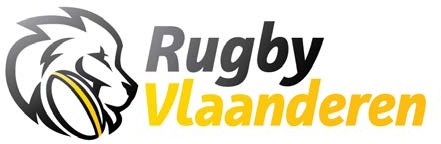 MEDISCHE FICHEVERNIEUWING SPELER /SPEELSTERSVERGUNNINGADMINISTRATIEVE GEGEVENS SPELER / SPEELSTER, BESTUURSLID, RECREANT(in te vullen door de speler)CLUB:…………………………	licentienummer: …………………..Voornaam Naam :………………………………………………………………………………. Adres: …………………………………………………………………………………………… Geboortedatum:……………………………….Tel: …………………………	GSM: …………………………….. e-postadres: …………………………………………………………….VERPLICHT ONDERZOEKSPROTOCOL Rugby Vlaanderen vzwALGEMENE RICHTLIJNEN EN FREQUENTIE (Zie 2e pagina en www.sportkeuring.be ) SPORTSPECIFIEKE RICHTLIJNENAbsolute tegenaanwijzingen:cardiovasculaire lijden (ernstige hypertensie-vaatlijden- kleplijden-bloedingsneiging-retinabloeding-)ernstig orthopedisch lijden vooral ruggengraatafwijkingen(ernstige scoliosis-blokwervel-traumatisch of degeneratief neklijden-zwanenhals)Bijkomende inlichtingen : voorzitter van de Medische Commissie: Dr Dirk Van de Voorde Stelensedijk 1 2440 Geel +3214867890 d.v.d.voorde@belgacom.netHet onderzoeksprotocol moet bewaard worden in het medisch dossier en moet de volgende gegevens bevatten.ONDERZOEKSPROTOCOL	  Anamnese: om mogelijke risicofactoren persoonlijk (ook infectieziekten) en familiaalOndergetekende ………………………………………(ouder, voogd) geeft toestemming dat boven genoemde speler/speelster mag deelnemen aan wedstrijden van één hogere leeftijdscategorie tot herroeping van deze toestemming of nieuw medisch attest.Datum + handtekeninguit te sluitenLengte: Gewicht BMI Vetgehalte Piekstroommeting Hart auscultatie frequentie ritmeBloeddrukNKO Gebitsafwijkingen (mond en tandbeschermer verplicht) 	  LongenHuid ( infecties)ATTEST MEDISCH ONDERZOEKONDERGETEKENDE,………………………………………….., Dokter in de Geneeskundeen/of Sportarts verklaart dat speler / speelster ………………………………..na sportmedisch onderzoek volgens het protocol voorgeschreven door de Vlaamse Rugbybond en volgens de richtlijnen op de 2e pagina en waarvan de gegevens worden bewaard in het medisch dossier,O geschikt	O tijdelijk ongeschikt tot ……	O definitief ongeschikt….. werd bevonden om rugby als competitiesport te beoefenen.medisch bezwaar tegen spelen in hogere leeftijdscategorie (huidig seizoen) JA / NEEN Datum, handtekening, stempel, erkenningnummer sportarts (www.sportkeuring.be)Bewegingsapparaat statiekafwijkingenChronische Medicatie (Dopingcontrole) Zie webstek VRB voor TTN formulier (Toegestane Therapeutische Noodzaak) ADHD, Astmabehandeling enz.Eventueel op puntstellen vaccinatie tetanus, hepatitis BOpgesteld door Medische Commissie Rugby Vlaanderen vzw, verplicht vanaf 1/1/2012Een eerste sportmedische screening met een vragenlijst (naar de persoonlijke en familiale voorgeschiedenis), een lichamelijk onderzoek en een rustelektrocardiogram is aan te raden vanaf 14 jaar.Deze basisscreening zal ongeveer 50 euro kosten. Let wel: voor preventieve onderzoeken is geen tussenkomst door de mutualiteit voorzien. Uw arts vermeldt op het doktersbriefje (of getuigschrift voor verstrekte hulp): "preventief sportmedisch onderzoek – geen terugbetaling".Deze screening gebeurt bij voorkeur door een erkend keuringsarts www.sportkeuring.beSportmedische herkeuring om de twee jaar.Deze sportmedische herkeuring bestaat minimaal uit een vragenlijst (naar de persoonlijke en familiale voorgeschiedenis), een lichamelijk onderzoek en elk extra onderzoek dat de keuringsarts noodzakelijk vindt.Deze screening gebeurt bij voorkeur door een erkend keuringarts www.sportkeuring.be.Sportmedische screening houdt minimaal in: een vragenlijst (naar de persoonlijke en familiale voorgeschiedenis), een lichamelijk onderzoek, een rustelektrocardiogram en het bepalen van het SCORE-risico (een Europees erkende inschatting van het risico op aderverkalking op basis van leeftijd, geslacht, bloeddruk, cholesterol en rookgedrag). Deze basisscreening zal ongeveer 50 euro kosten. Let wel: hier is geen tussenkomst door de mutualiteit voorzien. De arts vermeldt op het doktersbriefje (of getuigschrift voor verstrekte hulp): "preventief sportmedisch onderzoek – geen terugbetaling".Bij een SCORE-risico van 5% of hoger, is een inspanningselektrocardiogram aangeraden. Het inspanningselektrocardiogram wordt afgenomen tijdens een inspanningstest op een fietsergometer volgens het zogenaamde VO2max-protocol of 1- minuutprotocol. Dit onderzoek kan uitgevoerd worden bij een erkend keuringsarts. U betaalt hiervoor een supplement van ongeveer 35 euro.Indien nodig verwijst de keuringsarts u door naar de hartspecialist of cardioloog. Deze test dient enkel om de sportmedische geschiktheid te beoordelen. Voor het bepalen van de trainingshartfrequenties en trainingsadvies wordt een andere test gebruikt, met afname van melkzuur tijdens de test.Wie1ste training2de trainingWedstrijd/toernooiSenioren Dinsdag 19u30u-21uVrijdag 19u30-21uZondag 15uDamesWoensdag 20u-21u30Vrijdag 19u30u-21uZaterdag 15uU18Dinsdag 19u30-21u00Vrijdag 19u30-21uZaterdag 15uU16Dinsdag 18u30-20u00Woensdag 18u30-20uZaterdag 13u30U14Dinsdag 18u30-20u00Woensdag 18u30-20uZaterdag 12uU12Woensdag 18u-19u30Zaterdag 10u-12uCATEGORIEGEBOORTEJARENLIDGELDLIDGELD na 1/1/19U10 U12 2012 - 2011 – 2010 - 2009€ 10060U142007 – 2008€ 12090U16 2005 – 2006€ 140100U18 2003 – 2004€ 150100Damesgeboren in 2003 of ouder€ 170100Seniorengeboren in 2002 of ouder€ 190120